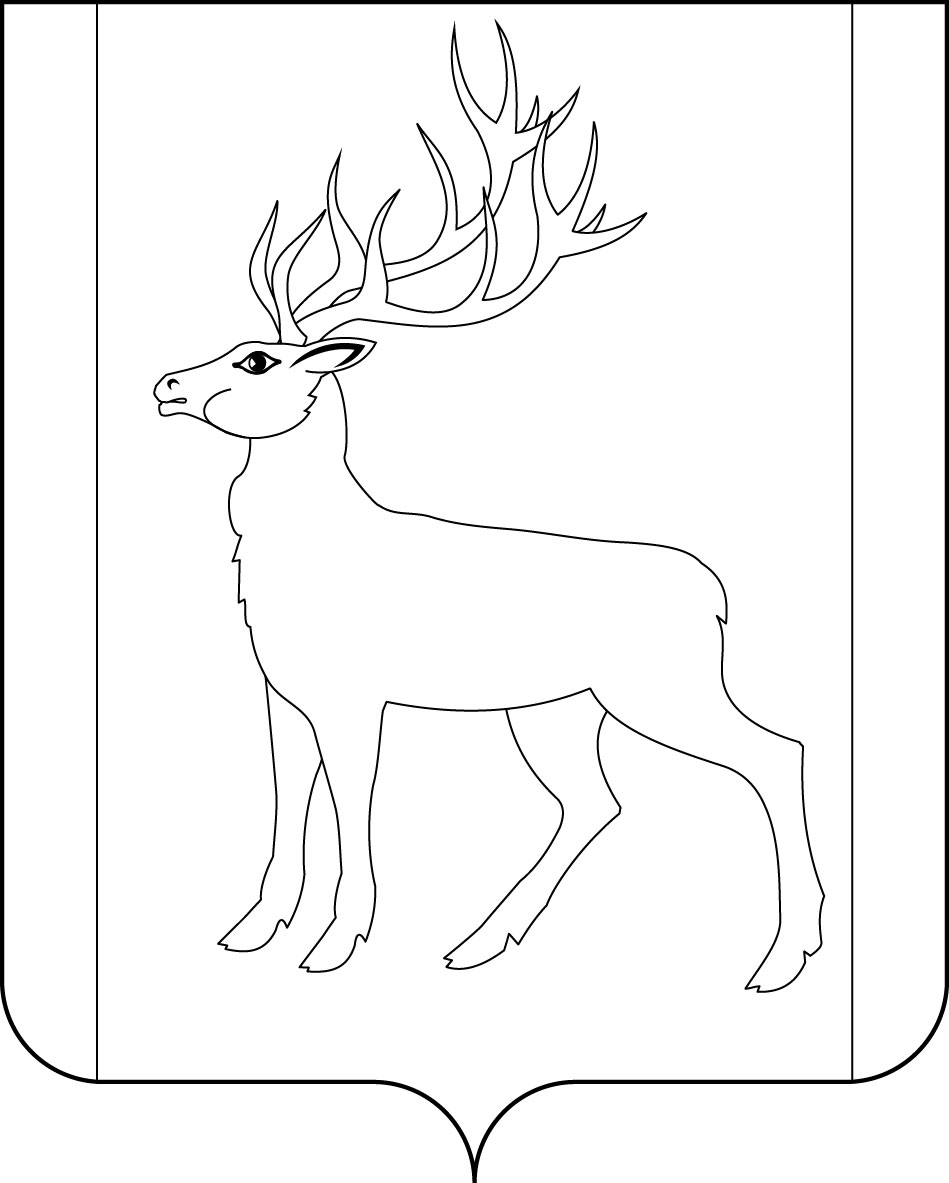 РОССИЙСКАЯ     ФЕДЕРАЦИЯИРКУТСКАЯ     ОБЛАСТЬДУМАМУНИЦИПАЛЬНОГО ОБРАЗОВАНИЯ КУЙТУНСКИЙ РАЙОНшестого созываРЕШЕНИЕ«    »                     2018 г.	                    р.п. Куйтун		                                  №          . О внесении изменений в Правила землепользования и застройки Уянского муниципального образованияВ целях исполнения части 3.1 статьи 31 Градостроительного кодекса Российской Федерации, в соответствии с законом Иркутской области от 3 ноября 2016 г. № 96-ОЗ «О закреплении за сельскими поселениями Иркутской области вопросов местного значения», руководствуясь статьями 29, 30, 47 Устава муниципального образования Куйтунский район, Дума муниципального образования Куйтунский район Р Е Ш И Л А:1. Внести изменения в Графическую часть Правил землепользования и застройки Уянского муниципального образования Куйтунского района Иркутской области в части:1.1. На карте градостроительного зонирования Уянского муниципального образования (М 1:25000) в границах населенного пункта с.Уян по ул.Зеленая изменить границу территориальной зоны Ж-1 «Зона застройки индивидуальными жилыми домами» за счет включения в ее границы части территориальной зоны Р-1 «Зона рекреационного назначения» и части территориальной зоны ОД-1 «Зона объектов общественно-делового назначения», запланированной в целях размещения парковки и прилегающих к земельному участку по адресу: с.Уян, ул.Механизаторов, 20, в целях размещения объекта капитального строительства местного значения муниципального района с основным видом разрешенного использования земельных участков и объектов капитального строительства: «Дошкольное, начальное и среднее общее образование» (Приложение 1).1.2. На карте градостроительного зонирования с.Уян (М1:5000) отражаются соответствующие пункту 1.1. изменения.2. Настоящее решение вступает в силу после его официального опубликования в газете «Отчий край».Председатель Думы муниципального образованияКуйтунский район 							            Л.В. МолоцилоМэр муниципального образованияКуйтунский район 							            А.П. МариПодготовил:Консультант ОАС администрации МО Куйтунский район				 	  ____________ О.В. Синицына      «_____»_____________ 2018 г.      СОГЛАСОВАНО:Заместитель мэра по вопросам жизнеобеспечения МО Куйтунский район 		  ____________   А.А. Непомнящий «_____»_____________ 2018 г.    Начальник отдела архитектуры, строительстваадминистрации МО Куйтунский район			  __________     О.В. Путова«_____»_____________ 2018 г.Начальник управления по правовым вопросам, по работе с архивом и кадрами администрации МО Куйтунский район                              __________     В.А. Головизина«_____»_____________ 2018 г.Приложение 1к решению Думы муниципального образования Куйтунский район                                                                                    от «    »                      2018г.  №         .Внесение изменений в графическую частьКарта градостроительного зонирования Уянского муниципального образования (М 1:25000)Фрагмент исходной ситуации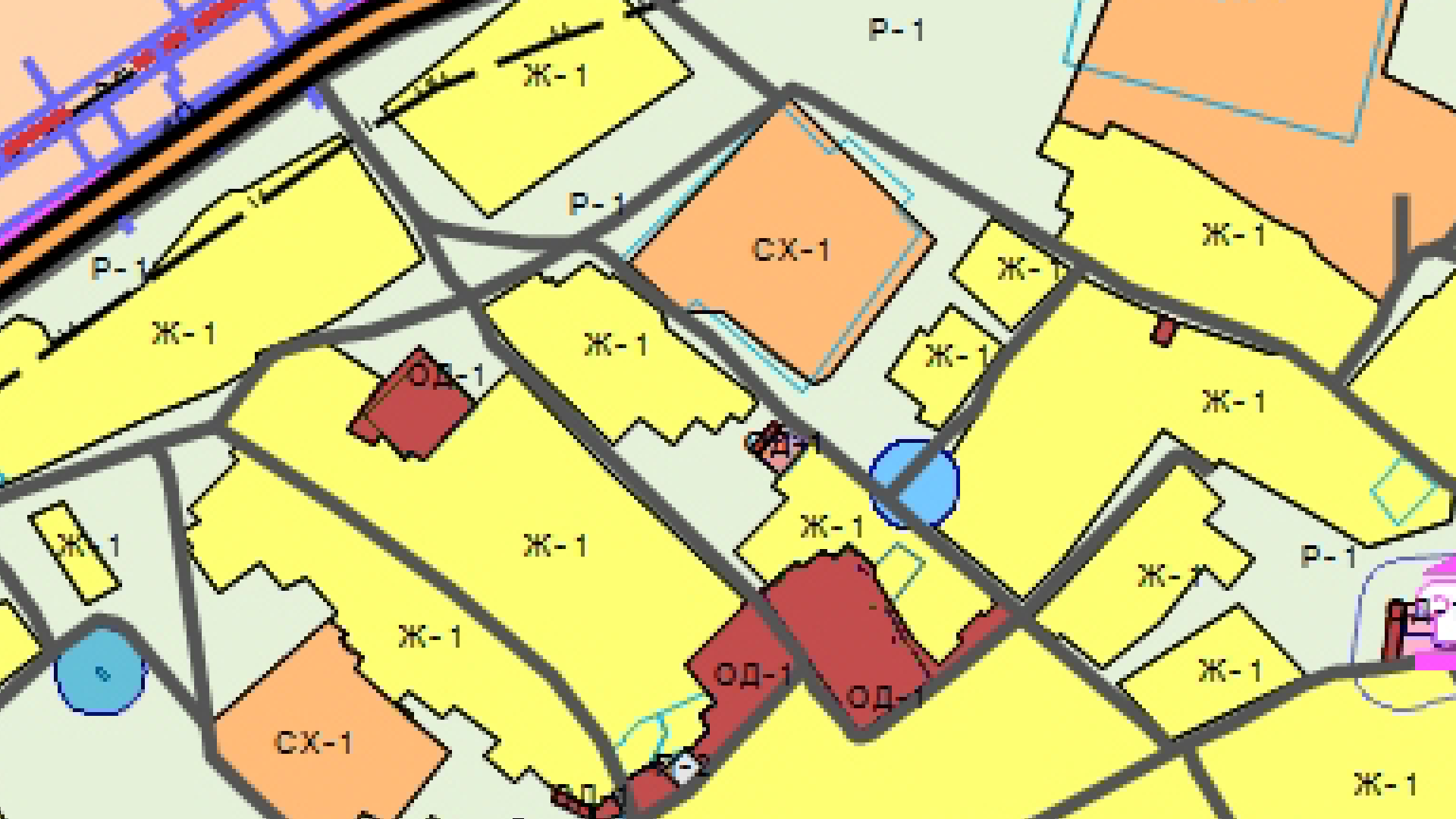 Утверждаемое изменение 1.1.Приложение 2к решению Думы муниципального образования Куйтунский район                                                                                    от «    »                      2018г.  №         .Внесение изменений в графическую частьКарта градостроительного зонирования с.Уян (М 1:5000)Фрагмент существующего положения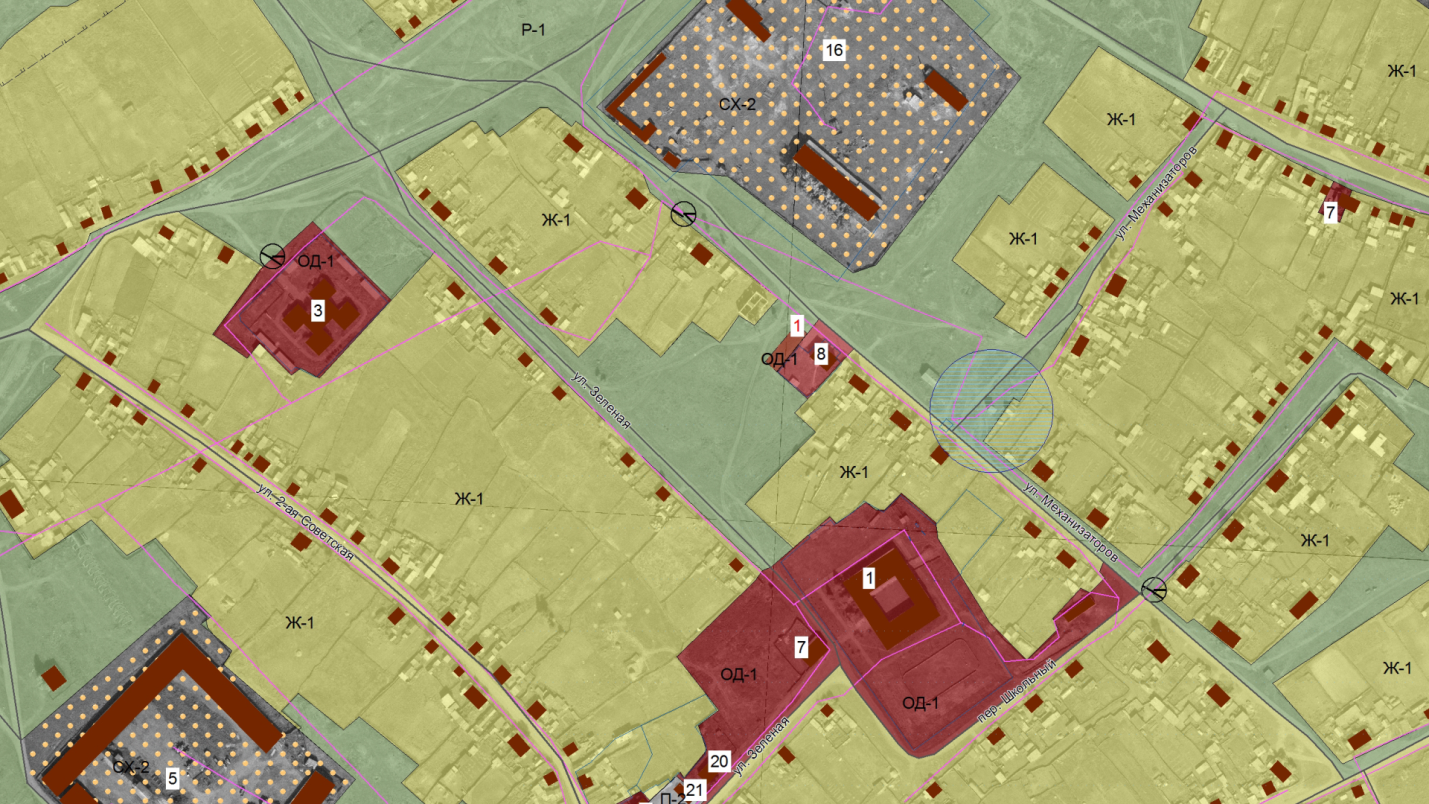 Утверждаемое изменение 1.2.